		Obec Vysočany,Vysočany14, 671 07 Uherčice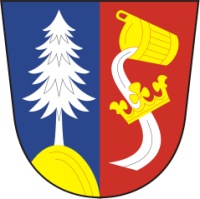  HLÁŠENÍ:Vedoucí pošty oznamuje, že dne 7. 1. 2016 bude pošta Uherčice z provozních důvodů uzavřena od 08.00 do 11. 30 hodin.